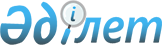 2023-2025 жылдарға арналған Жаңақұрылыс ауылдық округінің бюджеті туралыҚызылорда облысы Арал аудандық мәслихатының 2022 жылғы 26 желтоқсандағы № 345 шешімі.
      "Қазақстан Республикасының Бюджет кодексі" Қазақстан Республикасы Кодексінің 75-бабының 2-тармағына, "Қазақстан Республикасындағы жергілікті мемлекеттік басқару және өзін-өзі басқару туралы" Қазақстан Республикасы Заңының 6-бабының 2-7 тармағына сәйкес Арал аудандық мәслихаты ШЕШТІ:
      1. 2023-2025 жылдарға арналған Жаңақұрылыс ауылдық округінің бюджеті 1, 2 және 3- қосымшаларға сәйкес, оның ішінде 2023 жылға мынадай көлемдерде бекітілсін:
      1) кірістер – 55 536 мың теңге, оның ішінде:
      салықтық түсімдер – 1 469 мың теңге;
      салықтық емес түсімдер – 0;
      негізгі капиталды сатудан түсетін түсімдер – 0;
      трансферттер түсімдері – 54 067 мың теңге;
      2) шығындар – 55 536,1 мың теңге;
      3) таза бюджеттік кредиттеу – 0;
      бюджеттік кредиттер – 0;
      бюджеттік кредиттерді өтеу – 0;
      4) қаржы активтерімен операциялар бойынша сальдо – 0;
      қаржы активтерін сатып алу – 0;
      мемлекеттің қаржы активтерін сатудан түсетін түсімдер – 0;
      5) бюджет тапшылығы (профициті) – - 0,1 мың теңге;
      6) бюджет тапшылығын қаржыландыру (профицитін пайдалану) – 0,1 мың теңге;
      қарыздар түсімі – 0;
      қарыздарды өтеу – 0;
      бюджет қаражатының пайдаланылатын қалдықтары - 0,1 мың теңге.
      Ескерту. 1-тармақ жаңа редакцияда - Қызылорда облысы Арал аудандық мәслихатының 17.11.2023 № 119 шешімімен (01.01.2023 бастап қолданысқа енгізіледі).


      2. 2023 жылға арналған Жаңақұрылыс ауылдық округінің бюджетін атқару процесінде секвестрлеуге жатпайтын бюджеттік бағдарламалар тізбесі 4-қосымшаға сәйкес бекітілсін.
      3. Осы шешім 2023 жылғы 1 қаңтардан бастап қолданысқа енгізіледі. Жаңақұрылыс ауылдық округінің 2023 жылға арналған бюджеті
      Ескерту. 1-қосымша жаңа редакцияда - Қызылорда облысы Арал аудандық мәслихатының 17.11.2023 № 119 шешімімен (01.01.2023 бастап қолданысқа енгізіледі). Жаңақұрылыс ауылдық округінің 2024 жылға арналған бюджеті Жаңақұрылыс ауылдық округінің 2025 жылға арналған бюджеті 2023 жылға арналған Жаңақұрылыс ауылдық округі бюджетін атқару процесінде секвестрлеуге жатпайтын бюджеттік бағдарламалар тізбесі
					© 2012. Қазақстан Республикасы Әділет министрлігінің «Қазақстан Республикасының Заңнама және құқықтық ақпарат институты» ШЖҚ РМК
				
      Арал аудандық мәслихатының хатшысы 

Б. Турахметов
Арал аудандық мәслихатының
2022 жылғы "26" желтоқсандағы
№ 345 шешіміне 1-қосымша
Санаты 
Санаты 
Санаты 
Санаты 
2023 жыл сомасы 
(мың теңге)
Сыныбы 
Сыныбы 
Сыныбы 
2023 жыл сомасы 
(мың теңге)
Ішкі сыныбы
Ішкі сыныбы
2023 жыл сомасы 
(мың теңге)
Атауы 
2023 жыл сомасы 
(мың теңге)
1
2
3
4
5
1. Кірістер
55 536
1
Салықтық түсімдер
1 469
04
Меншiкке салынатын салықтар
1 467
1
Мүлiкке салынатын салықтар
35
Жеке тұлғалардың мүлкіне салынатын салық
35
3
Жер салығы
15
Жер салығы
15
4
Көлік құралдарына салынатын салық
1 417
Жеке тұлғалардың көлік құралдарына салынатын салық
1 417
05
Тауарларға, жұмыстарға және қызметтерге салынатын ішкі салықтар
2
3
Табиғи және басқа да ресурстарды пайдаланғаны үшін түсетін түсімдер
2
Жер учаскелерін пайдаланғаны үшін төлемақы
2
4
Трансферттердің түсімдері
54 067
02
Мемлекеттiк басқарудың жоғары тұрған органдарынан түсетiн трансферттер
54 067
3
Аудандардың (облыстық маңызы бар қаланың) бюджетінен трансферттер
54 067
Функционалдық топ
Функционалдық топ
Функционалдық топ
Функционалдық топ
2023 жыл сомасы
Бюджеттік бағдарламалардың әкімшісі
Бюджеттік бағдарламалардың әкімшісі
Бюджеттік бағдарламалардың әкімшісі
2023 жыл сомасы
Бағдарлама 
Бағдарлама 
2023 жыл сомасы
Атауы 
2023 жыл сомасы
2. Шығындар
55 536,1
01
Жалпы сипаттағы мемлекеттік қызметтер
34 927
124
Аудандық маңызы бар қала, ауыл, кент, ауылдық округ әкімінің аппараты
34 927
001
Аудандық маңызы бар қала, ауыл, кент, ауылдық округ әкімінің қызметін қамтамасыз ету жөніндегі қызметтер
34 927
05
Денсаулық сақтау
227
124
Аудандық маңызы бар қала, ауыл, кент, ауылдық округ әкімінің аппараты
227
002
Шұғыл жағдайларда науқасы ауыр адамдарды дәрігерлік көмек көрсететін жақын жердегі денсаулық сақтау ұйымына жеткізуді ұйымдастыру
227
07
Тұрғын үй-коммуналдық шаруашылық
4 283
124
Аудандық маңызы бар қала, ауыл, кент, ауылдық округ әкімінің аппараты
4 283
008
Елде мекендердегі көшелерді жарықтандыру
1 022
009
Елдi мекендердiң санитариясын қамтамасыз ету
261
011
Елді мекендерді абатттандыру мен көгалдандыру
2 578
08
Мәдениет, спорт, туризм және ақпараттық кеңістік
16 521
124
Аудандық маңызы бар қала, ауыл, кент, ауылдық округ әкімінің аппараты
16 521
006
Жергілікті деңгейде мәдени-демалыс жұмысын қолдау
16 521
15
Трансферттер 
0,1
124
Аудандық маңызы бар қала, ауыл, кент, ауылдық округ 
әкімінің аппараты
0,1
048
Пайдаланылмаған (толық пайдаланылмаған) нысаналы трансферттерді қайтару
0,1
3. Таза бюджеттік кредит беру
0
Бюджеттік кредиттер
0
5
Бюджеттік кредиттерді өтеу
0
4. Қаржы активтерімен жасалатын операциялар бойынша 
сальдо
0
Қаржы активтерін сатып алу
0
5. Бюджет тапшылығы (профициті)
-0,1
6. бюджет тапшылығын қаржыландыру (профицитін 
пайдалану)
0,1
8
Бюджет қаражаты қалдықтарының қозғалысы
0,1
1
Бюджет қаражатының бос қалдықтары
101,2
01
Бюджет қаражатының бос қалдықтары
101,2
2
Есепті кезең соңындағы бюджет қаражатының қалдықтары
101,1
01
Есепті кезеңінің соңындағы бюджет қаражатының қалдықтары
101,1Арал аудандық мәслихатының
2022 жылғы "26" желтоқсандағы
№ 345 шешіміне 2-қосымша
Санаты 
Санаты 
Санаты 
Санаты 
2024 жыл сомасы 
(мың теңге)
Сыныбы 
Сыныбы 
Сыныбы 
2024 жыл сомасы 
(мың теңге)
Ішкі сыныбы
Ішкі сыныбы
2024 жыл сомасы 
(мың теңге)
Атауы 
2024 жыл сомасы 
(мың теңге)
1
2
3
4
5
1. Кірістер
56 998
1
Салықтық түсімдер
1 536
01
Табыс салығы
0
2
Жеке табыс салығы
0
04
Меншiкке салынатын салықтар
1 534
1
Мүлiкке салынатын салықтар
37
3
Жер салығы
16
4
Көлік құралдарына салынатын салық
1 481
05
 Тауарларға, жұмыстарға және қызметтерге салынатын ішкі салықтар 
2
3
Жер учаскелерін пайдаланғаны үшін төлемақы
2
4
Трансферттердің түсімдері
55 462
02
Мемлекеттiк басқарудың жоғары тұрған органдарынан түсетiн трансферттер
55 462
3
Аудандардың (облыстық маңызы бар қаланың) бюджетінен трансферттер
55 462
Функционалдық топ
Функционалдық топ
Функционалдық топ
Функционалдық топ
2024 жыл сомасы
Бюджеттік бағдарламалардың әкімшісі
Бюджеттік бағдарламалардың әкімшісі
Бюджеттік бағдарламалардың әкімшісі
2024 жыл сомасы
Бағдарлама 
Бағдарлама 
2024 жыл сомасы
Атауы 
2024 жыл сомасы
2. Шығындар
56 998
01
Жалпы сипаттағы мемлекеттік қызметтер
36 802
124
Аудандық маңызы бар қала, ауыл, кент, ауылдық округ әкімінің аппараты
36 802
001
Аудандық маңызы бар қала, ауыл, кент, ауылдық округ әкімінің қызметін қамтамасыз ету жөніндегі қызметтер
36 802
05
Денсаулық сақтау 
237
124
Қаладағы аудан, аудандық маңызы бар қала, кент, ауыл, ауылдық округ әкімінің аппараты
237
002
Шұғыл жағдайларда сырқаты ауыр адамдарды дәрігерлік көмек көрсететін ең жақын денсаулық сақтау ұйымына дейін жеткізуді ұйымдастыру
237
07
Тұрғын үй-коммуналдық шаруашылық
1 341
124
Аудандық маңызы бар қала, ауыл, кент, ауылдық округ әкімінің аппараты
1 341
008
Елде мекендердегі көшелерді жарықтандыру
1 068
009
Елдi мекендердiң санитариясын қамтамасыз ету
273
011
Елді мекендерді абаттандыру мен көгалдандыру
0
08
Мәдениет, спорт, туризм және ақпараттық кеңістік
18 618
124
Аудандық маңызы бар қала, ауыл, кент, ауылдық округ әкімінің аппараты
18 618
006
Жергілікті деңгейде мәдени-демалыс жұмысын қолдау
18 618
3. Таза бюджеттік кредит беру
0
Бюджеттік кредиттер
0
5
Бюджеттік кредиттерді өтеу
0
4. Қаржы активтерімен жасалатын операциялар бойынша сальдо
0
Қаржы активтерін сатып алу
0
5. Бюджет тапшылығы (профициті)
0
6. Бюджет тапшылығын қаржыландыру (профицитін пайдалану)
0Арал аудандық мәслихатының
2022 жылғы "26" желтоқсандағы
№ 345 шешіміне 3-қосымша
Санаты 
Санаты 
Санаты 
Санаты 
2025 жыл сомасы 
(мың теңге)
Сыныбы 
Сыныбы 
Сыныбы 
2025 жыл сомасы 
(мың теңге)
Ішкі сыныбы
Ішкі сыныбы
2025 жыл сомасы 
(мың теңге)
Атауы 
2025 жыл сомасы 
(мың теңге)
1
2
3
4
5
1. Кірістер
62 061
1
Салықтық түсімдер
1 590
01
Табыс салығы
0
2
Жеке табыс салығы
0
04
Меншiкке салынатын салықтар
1 588
1
Мүлiкке салынатын салықтар
38
3
Жер салығы
17
4
Көлік құралдарына салынатын салық
1 533
05
 Тауарларға, жұмыстарға және қызметтерге салынатын ішкі салықтар 
2
3
Жер учаскелерін пайдаланғаны үшін төлемақы
2
4
Трансферттердің түсімдері
60 471
02
Мемлекеттiк басқарудың жоғары тұрған органдарынан түсетiн трансферттер
60 471
3
Аудандардың (облыстық маңызы бар қаланың) бюджетінен трансферттер
60 471
Функционалдық топ
Функционалдық топ
Функционалдық топ
Функционалдық топ
2025 жыл сомасы
Бюджеттік бағдарламалардың әкімшісі
Бюджеттік бағдарламалардың әкімшісі
Бюджеттік бағдарламалардың әкімшісі
2025 жыл сомасы
Бағдарлама 
Бағдарлама 
2025 жыл сомасы
Атауы 
2025 жыл сомасы
2. Шығындар
62 061
01
Жалпы сипаттағы мемлекеттік қызметтер
38 894
124
Аудандық маңызы бар қала, ауыл, кент, ауылдық округ әкімінің аппараты
38 894
001
Аудандық маңызы бар қала, ауыл, кент, ауылдық округ әкімінің қызметін қамтамасыз ету жөніндегі қызметтер
38 894
05
Денсаулық сақтау 
245
124
Қаладағы аудан, аудандық маңызы бар қала, кент, ауыл, ауылдық округ әкімінің аппараты
245
002
Шұғыл жағдайларда сырқаты ауыр адамдарды дәрігерлік көмек көрсететін ең жақын денсаулық сақтау ұйымына дейін жеткізуді ұйымдастыру
245
07
Тұрғын үй-коммуналдық шаруашылық
1 388
124
Аудандық маңызы бар қала, ауыл, кент, ауылдық округ әкімінің аппараты
1 388
008
Елде мекендердегі көшелерді жарықтандыру
1 105
009
Елдi мекендердiң санитариясын қамтамасыз ету
283
08
Мәдениет, спорт, туризм және ақпараттық кеңістік
21 534
124
Аудандық маңызы бар қала, ауыл, кент, ауылдық округ 
әкімінің аппараты
21 534
006
Жергілікті деңгейде мәдени-демалыс жұмысын қолдау
21 534
3. Таза бюджеттік кредит беру
0
Бюджеттік кредиттер
0
5
Бюджеттік кредиттерді өтеу
0
4. Қаржы активтерімен жасалатын операциялар бойынша сальдо
0
Қаржы активтерін сатып алу
0
5. Бюджет тапшылығы (профициті)
0
6. Бюджет тапшылығын қаржыландыру (профицитін пайдалану)
0Арал аудандық мәслихатының
2022 жылғы "26" желтоқсандағы
№ 345 шешіміне 4-қосымша
№
Атауы
Денсаулық сақтау
Ерекше жағдайларда сырқаты ауыр адамдарды дәрігерлік көмек көрсететін ең жақын денсаулық сақтау ұйымына жеткізуді ұйымдастыру